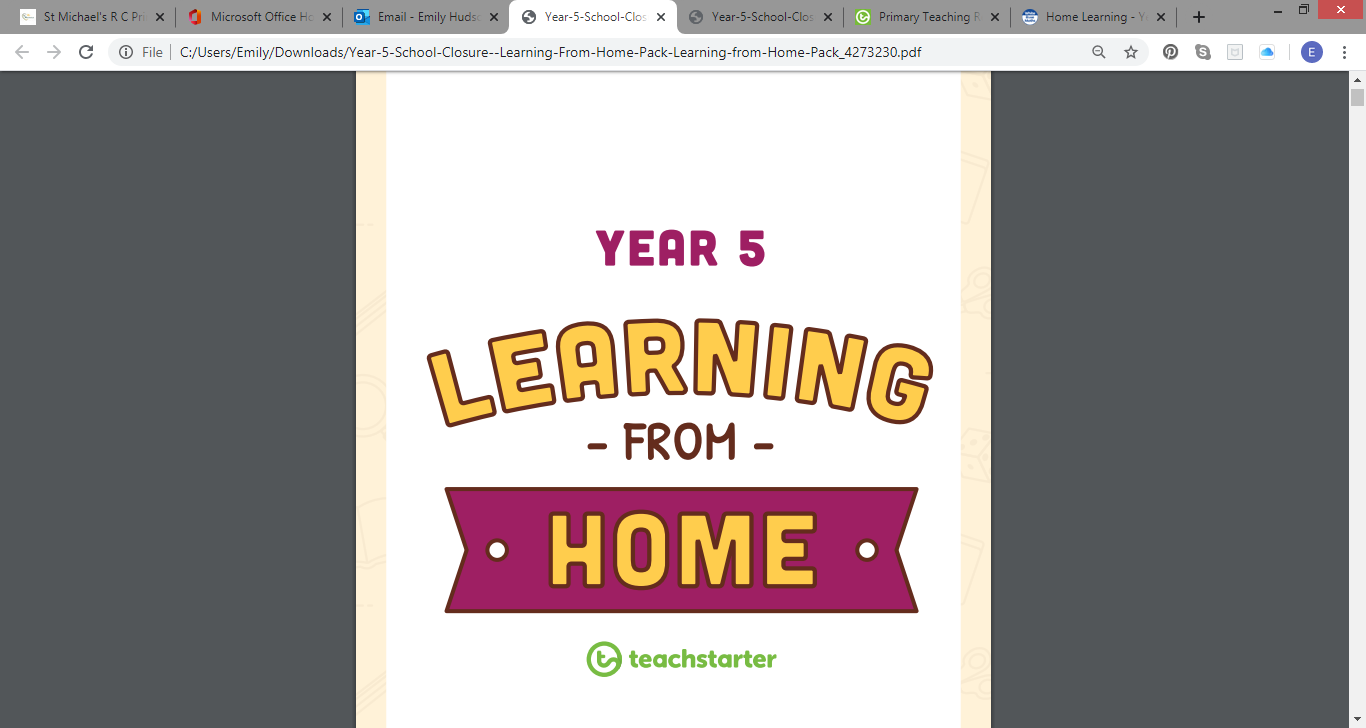 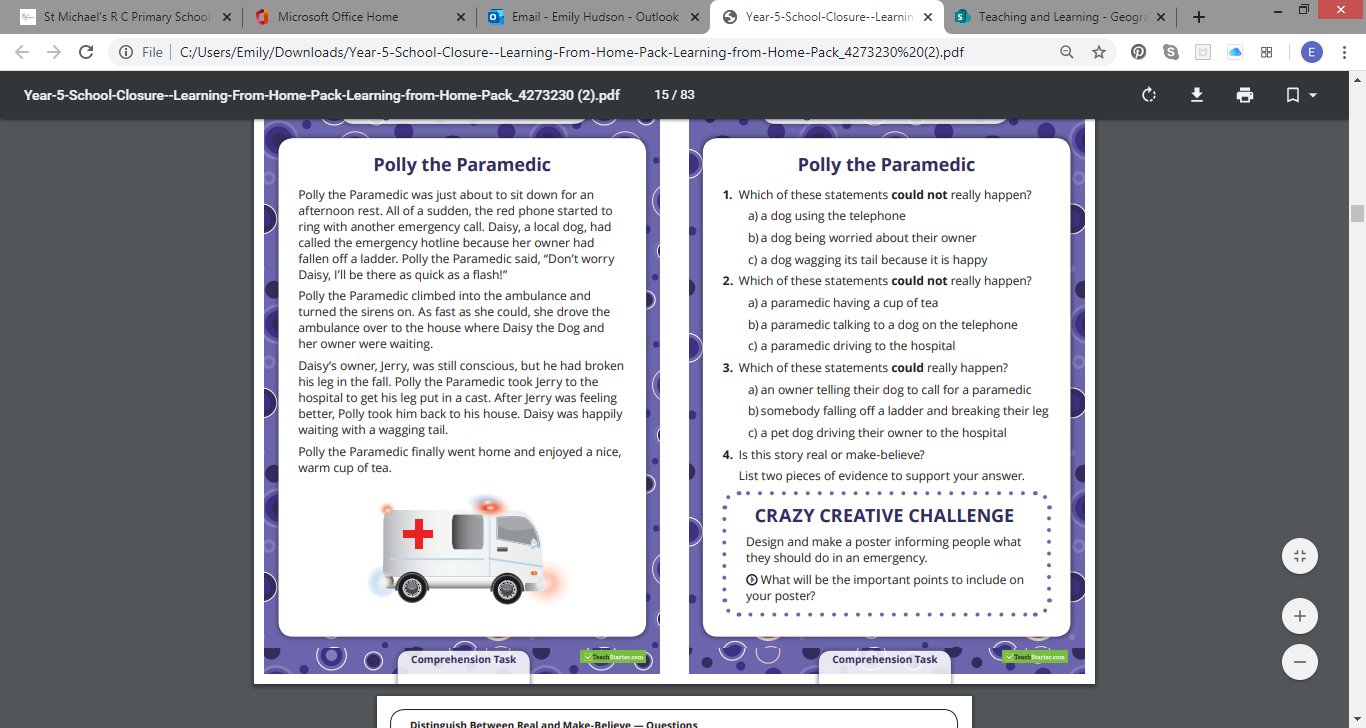 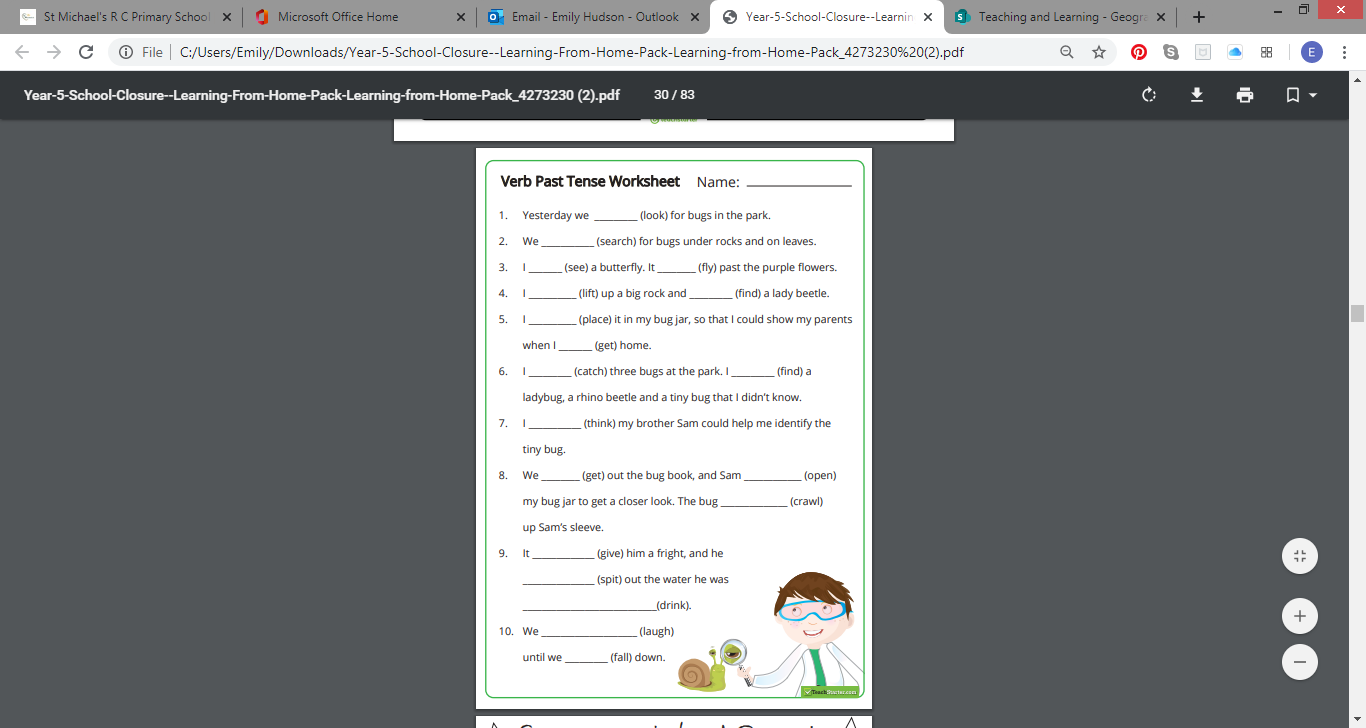 SubjectWeek 3English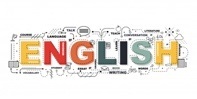 ComprehensionChildren should read the text “Polly the Paramedic” and complete the attached questions. Grammar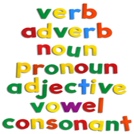 Tense practiceCan you put the verbs into their correct simple past tense form? As a challenge, you could write them out in every tense you can think of and try to label them!Maths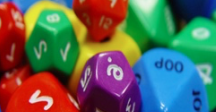 White rose hub: https://whiterosemaths.com/homelearning/year-5/Children should watch the daily videos and try the attached exercises. The answers are available on the same screen.Discussion point with your family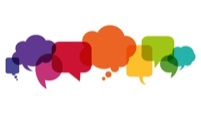 All families should have a pet.People love their pets and many families would not be without theirs. However, there might be some very good reasons why families should not have a pet. Can you think of what they might be?If you would like access to the answers sheets then please email enquiries@st-michaels.schoolIf you would like access to the answers sheets then please email enquiries@st-michaels.school